Key Learning- SwimmingYear 5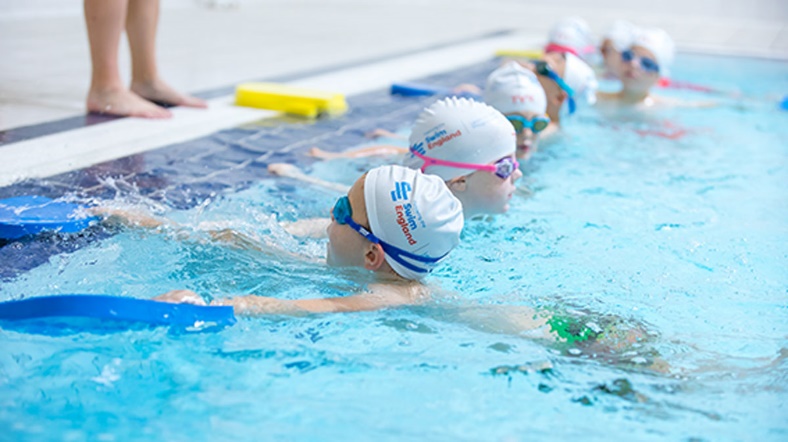 Key Vocabulary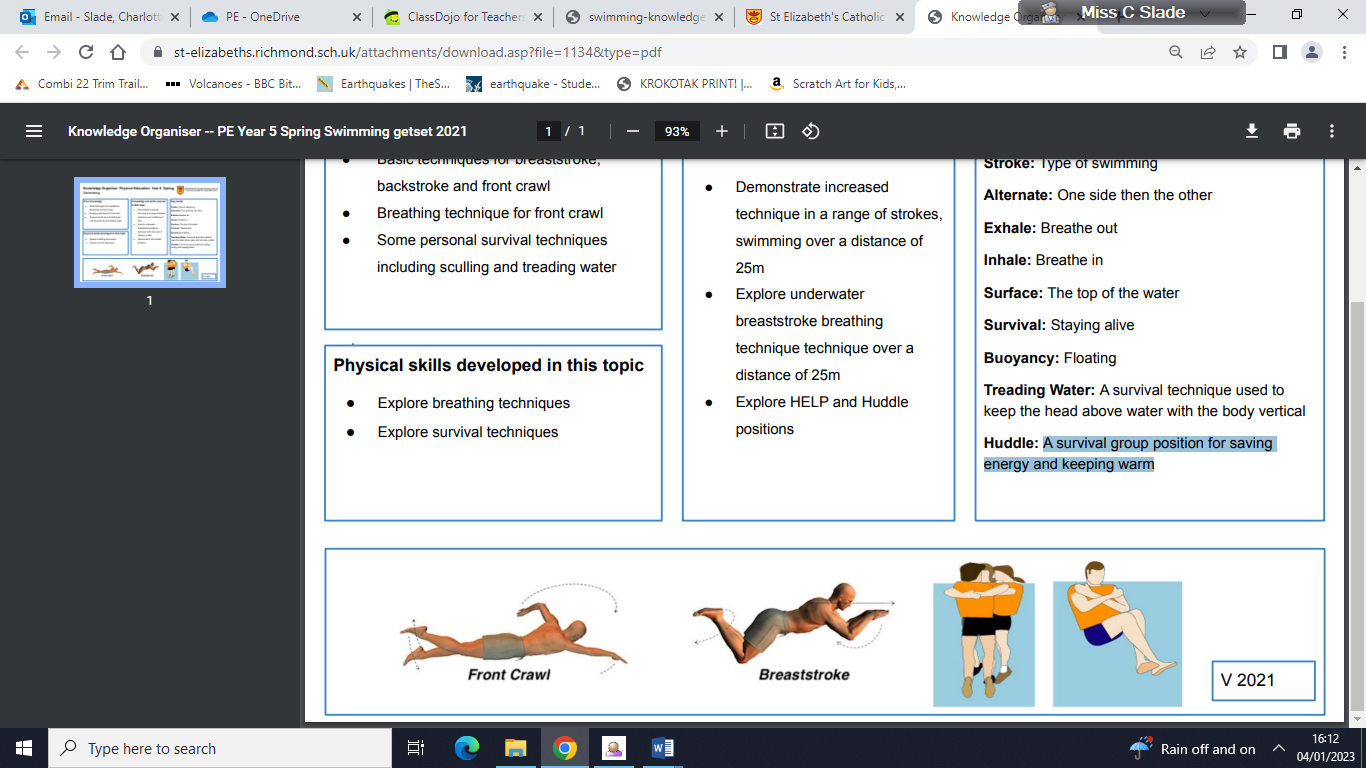 